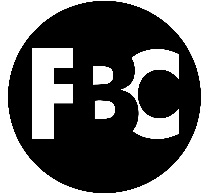 Fullness of the Spirit: Who is the Holy Spirit? Pastor Shawn PetersonFoothillsBibleChurch.org/sermons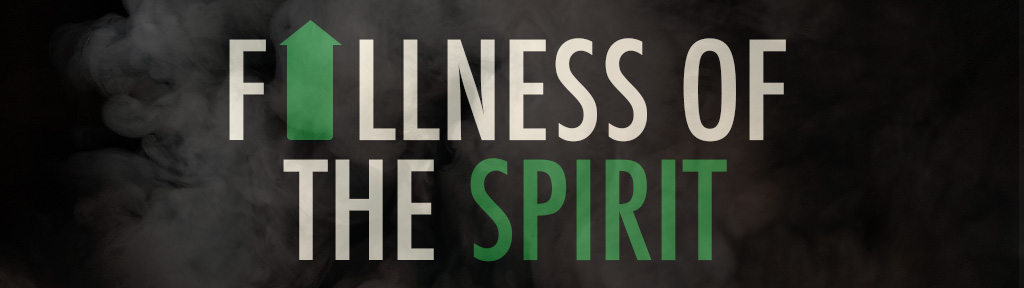 October 3, 2021Sermon Outline & G2Qs1 – If you are a Christian, YOU are the temple for the Holy Spirit.2 – At conversion, YOU are filled completely and forever with the Spirit 3 – The practice of “Being filled” isn’t getting more of the Spirit but giving more controlWho is the Spirit? What does the Spirit offer to do in our life? Who is the Spirit? 1 - He is a Person who Speaks John 16:12-15 12 “I still have many things to say to you, but you cannot bear them now. 13 When the Spirit of truth comes, he will guide you into all the truth, for he will not speak on his own authority, but whatever he hears he will speak, and he will declare to you the things that are to come. 14 He will glorify me, for he will take what is mine and declare it to you. 15 All that the Father has is mine; therefore I said that he will take what is mine and declare it to you.He is a PersonHe is a Person who Speaks How will the Spirit speak? 1 – The Word of God 2 – Your thoughts (includes prayer) 3 – Through other people 4 – Through nature 5 – Through worship 6 – Through circumstances The Spirit is a person who speaks to usWho is the Spirit? 1 – He is a Person who Speaks 2 – He is Galatians 5:22-23 Galatians 5:22-23 22 But the fruit of the Spirit is love, joy, peace, patience, kindness, goodness, faithfulness, 23 gentleness, self-control; against such things there is no law. What does the Spirit offer to do in our life? 1 – He gives Salvation to you 2 – He Transforms you to be like Himself and glorify Jesus 2 Corinthians 3:17-18 17 Now the Lord is the Spirit, and where the Spirit of the Lord is, there is freedom. 18 And we all, with unveiled face, beholding the glory of the Lord, are being transformed into the same image from one degree of glory to another. For this comes from the Lord who is the Spirit.He communicates God’s unconditional love to you. Ephesians 3:18-19 18 may have strength to comprehend with all the saints what is the breadth and length and height and depth, 19 and to know the love of Christ that surpasses knowledge, that you may be filled with all the fullness of God.He infuses Joy. Romans 14:17 17 For the kingdom of God is not a matter of eating and drinking but of righteousness and peace and joy in the Holy Spirit. He gives His peace. Philippians 4:6-7 6 do not be anxious about anything, but in everything by prayer and supplication with thanksgiving let your requests be made known to God. 7 And the peace of God, which surpasses all understanding, will guard your hearts and your minds in Christ Jesus.3 – He Prays for us Romans 8:26 26 Likewise the Spirit helps us in our weakness. For we do not know what to pray for as we ought, but the Spirit himself intercedes for us with groanings too deep for words. 4 – He gives Spiritual gifts1 Corinthians 12:4-74 Now there are varieties of gifts, but the same Spirit; 5 and there are varieties of service, but the same Lord; 6 and there are varieties of activities, but it is the same God who empowers them all in everyone.7 To each is given the manifestation of the Spirit for the common good. 5 – He empowers bold, winsome witnessing Acts 1:8 8 But you will receive power when the Holy Spirit has come upon you, and you will be my witnesses in Jerusalem and in all Judea and Samaria, and to the end of the earth.6 – He convicts us of sin Romans 8:1There is therefore now no condemnation for those who are in Christ Jesus.John 16:8 8 And when he comes, he will convict the world concerning sin and righteousness and judgmentActs 24:16 16 So I always take pains to have a clear conscience toward both God and man. 1 Thessalonians 5:19 Do not quench the Spirit.Ephesians 4:30 Do not grieve the Holy Spirit of God … Growth Group QuestionsFoothillsBibleChurch.org/growth-groups
Big Idea: The Spirit is the almighty … person who lives within us.  Goal: Help people learn to relate to the Spirit as a person. Prepare This week we're asking God to help us relate to the Holy Spirit as a person. The personal preparation time & discussion are meant to help us flesh out what we've learned through the sermon and apply it more thoroughly in our lives together. Watch: Pastor Shawn's sermon, Who Is The Spirit?, noting anything memorable and impactful as you go. You can take notes in the FBC app if you'd like. Pray: Father, help us see the Holy Spirit as a person bringing new depth and intimacy to our relationship.  Connect Talk about your most recent home remodel or redecoration or one you're planning or dreaming of accomplishing. Discussion Take some time to personally reflect on these questions after viewing the sermon and before your G2. It could make for a great morning devotional time! You can type and save your responses in the FBC app privately if you would like. What difference does it make understanding the Holy Spirit as a person rather than a force or an "it"?Share some experiences of hearing the Holy Spirit speak to you through the Bible, your thoughts, other people, nature, worship, and circumstances. This could be an experience where you recognized Him speaking, but it could be a time you missed His voice only to realize it later.Read Ephesians 3:18-19. How has the reality of God's unconditional love transformed you?Read Romans 14:17. How has the Holy Spirit Himself infused joy into your life? Read Philippians 4:6-7. How has the Holy Spirit brought you peace even when it doesn't make sense to be at peace?Read Galatians 5:22-23. How have you grown to bear more of the fruit of the Spirit?If you want to bear more Holy Spirit fruit, why? Read Acts 1:8. How have you seen the Holy Spirit's influence in your witness? If you're rarely a bold, winsome witness, how does this truth encourage you moving forward?Read Romans 8:1 & John 16:8. How can you tell the difference between the Holy Spirit's conviction & Satan or the world's condemning accusations? How might recognizing and remembering this difference affect you? Read Romans 8:26. What do you think the Holy Spirit might be praying for you today? Closing Prayer This prayer section is a guide to help you process with God what you've learned about Him and yourself through the sermon, personal preparation time, and discussion, then seek the Holy Spirit's power in applying it in your life. Sharing these responses in your G2 will help others gain insight into God & themselves while also helping and encouraging one another toward growth. Admire: What have you learned about God through this sermon, discussion, and Scripture? Praise Him for it.  Admit: What has the Holy Spirit revealed to you as areas where you are falling short? Confess it to God.  Aspire: What is a specific change you want to see in your life or action you and/or your G2 could take based in this time of interaction? Ask: Keep track of requests & celebrations from others in your G2 & pray for them.